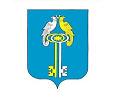 В соответствии  со ст. 48 Федерального закона от 06.10.2003 г. № 131-ФЗ «Об общих принципах организации местного самоуправления в Российской Федерации», Уставом Чичканского сельского поселения Комсомольского района Чувашской Республики  администрация Чичканского сельского поселения   п о с т а н о в л я е т:         1. Признать утратившим силу постановление администрации Чичканского сельского поселения Комсомольского района Чувашской Республики от 11.01.2019    № 01   «Об утверждении Правил обустройства мест (площадок) накопления твердых коммунальных отходов и ведения их реестра на территории Чичканского сельского поселения Комсомольского района Чувашской Республики».2. Настоящее постановление вступает в силу с момента официального опубликования.Глава Чичканскогосельского поселения                                                                        Лукиянов Ю.Г.ЧĂВАШ  РЕСПУБЛИКИ КОМСОМОЛЬСКИЙ  РАЙОНĚ ЧУВАШСКАЯ РЕСПУБЛИКА   КОМСОМОЛЬСКИЙ РАЙОН  ЧĂВАШ  РЕСПУБЛИКИ КОМСОМОЛЬСКИЙ  РАЙОНĚ АДМИНИСТРАЦИЯЧИЧКАНСКОГО  СЕЛЬСКОГОПОСЕЛЕНИЯ ПОСТАНОВЛЕНИЕ«19» июня 2020г. №32село ЧурачикиЧЕЧКЕН  ЯЛ ПОСЕЛЕНИЙЕН АДМИНИСТРАЦИЙĚ ЙЫШĂНУиюнĕн 19-мĕшĕ 2020ç. №32 Аслă Чурачăк ялěАДМИНИСТРАЦИЯЧИЧКАНСКОГО  СЕЛЬСКОГОПОСЕЛЕНИЯ ПОСТАНОВЛЕНИЕ«19» июня 2020г. №32село ЧурачикиО    признании   утратившим  силу  постановление администрации Чичканского сельского    поселения Комсомольского  района  Чувашской   Республики от 11.01.2019 № 01   «Об утверждении Правил обустройства мест (площадок) накопления твердых коммунальных отходов и ведения их реестра на территории Чичканского сельского поселения Комсомольского района Чувашской Республики»